SZERBIA KÖZTÁRSASÁG 				Kódszám: VI-64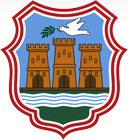 VAJDASÁG AUTONÓM TARTOMÁNYÚJVIDÉK VÁROSKörnyezetvédelmi városi közigazgatási hivatalRumenačka utca 110a21000 ÚJVIDÉK
KÉRELEM DÖNTÉSHOZATAL IRÁNT A KÖRNYEZETI HATÁSVIZSGÁLAT SZÜKSÉGESSÉGÉRŐL JELENLEGI HELYZET ESETÉN A környezeti hatásvizsgálatról szóló törvény (az SZK Hivatalos közlönye 135/04 és 36/09 számok) 30. szakasza és akérelem tartalmáról, a hatásvizsgálat szükségességéről és a környezeti hatástanulmány terjedelméről és tartalmáról szóló szabályzat (az SZK Hivatalos közlönye 69/05 szám) 2. szakasza alapján ezúton benyújtom kérelmem döntéshozatal iránt a környezeti hatásvizsgálat szükségességéről jelenlegi helyzet esetén az alábbi PROJEKTBEN______________________________________________________________________________________________________________________________________kataszteri telek száma _______________________________________ kataszteri község _______________________, Újvidék város területén ______________________________, projektfelelős_______________________________________________________________A kérelemmel együtt benyújtom az alábbiakat:A környezeti hatásvizsgálatról szóló törvény (az SZK Hivatalos közlönye 135/04 és 36/09 szám) módosításaival és kiegészítéseivel összhangban, a környezeti hatásvizsgálat szükségességének kérelme az alábbiakat kell tartalmazza:- a megvitatott fő választási lehetőség bemutatása;- azon környezeti tényezők leírása, amelyekre kiterjedhet a hatásuk;- a projekt környezetre gyakorolt ​​lehetséges jelentős káros hatásainak leírása;- a jelentős káros hatások megelőzésére, csökkentésére és orvoslására tervezett intézkedések leírása. Ismerem az általános közigazgatási eljárásról szóló törvény (az SZK Hivatalos közlönye 18/2016 szám) 103. szakasz, 3. bekezdésében előírt rendelkezést, mely szerint az ügyfél által kérelmezett eljárásban a hatóság betekinthet, begyűjthet és feldolgozhat azon tényeket a személyes adatokról, amelyekről hivatalos nyilvántartást tartanak, ha azok szükségesek a döntéshozatalhoz, kivéve ha az ügyfél határozottan kijelenti, hogy az adatokat önállóan szerzi be. Ha az ügyfél az előrelátott határidőn belül a hatóságnak nem nyújtja be a döntéshozatalhoz szükséges személyes adatokat, az eljárás indítványozásának kérelme hiányosnak tekintendő.Megjegyzések:A városi hivatal köteles a hiánytalan dokumentáció benyújtásától számított 33 napon belül dönteni a tárgyban.Illetékek/díjak:1. Републичка административна такса у износу од 2.090,00 динара (за Тар. бр. 186) Тарифе републичких административних такси и накнада  се уплаћује на текући рачун број 840-742221843-57, корисник Буџет Републике Србије, позив на број 97 11-223, сврха дознаке „Републичка административна такса“;2. Обавештавање јавности – оглас у локалном листу и медијима по предрачуну.Benyújtás helye__________________________,   _________________________(dátum)_____________________________________Kérelmező vezetékneve és keresztneve/üzleti név _____________________________________Személyazonosító szám/Adószám és cégjegyzékszám_____________________________________Cím/székhely_____________________________________Elérhetőség telefonon- 1. mellékletA KÖRNYEZETI HATÁSVIZSGÁLAT SZÜKSÉGESSÉGÉNEK DÖNTÉSHOZATALA IRÁNTI KÉRELEM TARTALMAA PROJEKT RÖVID LEÍRÁSASZ.OkiratOkirat forma1 Formanyomtatvány 1. számú mellékletEredeti példány2.Kivonat a kivitelezett építmény tervébőlEredeti példány3.A felhatalmazott szervezet jelentése a kibocsátás adataival és a projekt által érintett, hat hónapnál nem régebbi környezeti tényezők mérési és vizsgálati eredményeivel;Másolat/eredeti példány felmutatása4.A mikro- és makrohelyszín grafikus ábrázolásaEredeti példány5.Köztársasági közigazgatási eljárási illeték befizetésének igazolásaMásolat/eredeti példány felmutatása6.Építési engedély nélkül épített létesítmény elleni feljelentés másolata és értesítés a létesítmény a városrendezési tervvel történő összehangolásának lehetőségéről, azaz az építési engedélyek kiállításának feltételeirőlMásolat/eredeti példány felmutatása1.Projektfelelős adataiElnevezés, azaz név; székhely, azaz cím; telefonszám; fax;e-mail cím.2.A projekt jellemzői(a) a projekt mérete;(b) más projektek hatásaival való lehetséges halmozás;(c) természetes erőforrások és energia használata;(d) hulladék keletkezése;(e) szennyezés és kellemetlenségek okozása;(f) balesetveszély, különösen a használt anyagok vagy az alkalmazott technikák vonatkozásában, a z előírásokkal összhangban.3.A projekt helyszíneA környezeti érzékenység az adott földrajzi területeken, amelyek ki vannak téve a projektek káros hatásainak, különösen az alábbi esetekben:(а) jelenlegi földhasználat;(b) a természetes erőforrások relatív mennyisége, minősége és regenerációs képessége egy adott területen;(c) a környezet abszorpciós képessége, különös figyelmet fordítva a vizes élőhelyekre, a part menti övezetekre, a hegyvidéki és erdős területekre, a különösen védett természeti és kulturális értékekre, valamint a sűrűn lakott területekre. 4.A lehetséges hatás jellemzőiA projekt lehetséges jelentős hatásai, különösképpen:(а) a hatás mértéke (veszélyeztetett földrajzi terület és népesség létszáma);(b) a határon átnyúló hatások jellege;(c) a hatás mérete és összetettsége;(d) a hatás valószínűsége;(e) a hatás időtartama, gyakorisága és megismétlődésének valószínűsége.Sor-számKérdésIGEN/NEM A projekt rövid leírása?Lesznek-e jelentős következményei? IGEN/NEM és miért?12341.A projekt kivitelezése, működése vagy a működés beszüntetése magába foglal-e olyan tevékenységeket, amelyek fizikai változásokhoz vezetnek a helyszínen (topográfia, földterület használata, víztestek változása)?2.A projekt kivitelezése vagy üzemeltetése magába foglalja-e a természetes erőforrások, például a föld, a víz, az anyagok vagy az energia használatát, különösen azon erőforrásokét, amelyek nem megújulóak vagy nehezen megújulóak?3.A projekt  magába foglalja-e olyan anyagok használatát, tárolását, szállítását, kezelését vagy előállítását, amelyek károsak lehetnek az emberi egészségre vagy a környezetre, vagy aggodalmakat kelthetnek az emberi egészséggel szemben fennálló vagy lehetséges veszélyességük miatt?4.Keletkezik-e szilárd hulladék a munkálatok kivitelezése folyamán vagy a munkálatok leállása alkalmával?5.A projekt kivitelezése során sor kerül-e majd szennyező anyagok vagy bármely más veszélyes, mérgező vagy kellemetlen anyagok a levegőbe történő kibocsátására?6.A projekt kivitelezése kivált-e zajt és rezgést, vagy fény, hőenergia vagy elektromágneses sugárzás kibocsátását?7.Fennáll-e annak a veszélye, hogy a projekt a földterület vagy a víz szennyezéséhez vezet, szennyező anyagok talajba vagy felszíni vagy a talajvízbe történő kibocsátásával?8.A projekt kivitelezése és működése során előfordulhat-e bármilyen az emberi egészséget vagy a környezetet érintő balesetek kockázata?9.A projekt eredménye-e társadalmi változásokat, például a demográfia, a hagyományos életmód, a foglalkoztatás területén?10.Léteznek-e egyéb tényezők, amelyeket meg kell vizsgálni, mint például a későbbi fejlődés, amely környezeti következményekhez vezethet, vagy a kumulatív hatás más, meglévő vagy tervezett tevékenységekkel a helyszínen?11.Vannak-e olyan területek a projekt helyszínén vagy annak környékén, amelyek már szennyezést vagy környezeti kárt szenvednek, például olyan területeken, ahol túlléptek a meglévő környezetvédelmi jogi normákat, és amelyekre kiterjedhet a projekt hatása?12.Vannak-e olyan területek a helyszínen vagy annak közelében, amelyek környezeti okokból fontosak vagy érzékenyek, például vizes élőhelyek, vízfolyások vagy más víztestek, hegyvidéki vagy erdős területek, amelyekre kiterjedhet a projekt hatása?13.Vannak-e olyan területek a helyszínen vagy annak közelében, amelyet védett, fontos vagy érzékeny állat- és növényfajok használnak, például telepedésre, fekvésre, növekedésre, pihenésre, áttelelésre és migrációra, és amelyekre a projekt hatással lehet?14.Található-e felszíni vagy talajvíz a helyszínen vagy annak közelében, amelyre a projekt hatással lehet?15.Vannak-e a helyszínen vagy annak közelében olyan területek vagy természeti formák, amelyek magas környezeti értékkel

rendelkeznek, és amelyre a projekt hatással lehet?16.Vannak-e a helyszínen vagy annak közelében olyan rekreációs útvonalak, létesítmények vagy egyéb építmények, amelyre a projekt hatással lehet?17.Vannak-e olyan szállítási útvonalak a helyszínen vagy annak közelében, amelyek túlterheltek és környezeti problémákat okoznak, és amelyekre a projekt hatással lehet?18.A projekt olyan helyszínen található-e, ahol valószínűleg sok ember számára látható lesz?19.Vannak-e a helyszínen vagy annak közelében történelmi vagy kulturális jelentőségű területek vagy helyek, amelyre a projekt hatással lehet?20.A projekt egy korábban fejletlen helyen található-e, ahol bekövetkezik a zöld területek elvesztése?21.A projekt helyszínén vagy annak közelében használják-e a földterületet, például házak, kertek helyeként, egyéb magáncélokra, ipari vagy kereskedelmi tevékenységekre, rekreációra, nyilvános szabadterekként, középületek helyeként, mezőgazdasági termelésre, erdők helyeként, turizmusra, bányászatra vagy egyéb tevékenységekre, amelyekre a projekt hatása kiterjedhet?22.Tervben van-e a helyszínen vagy annak közelében a földterület jövőbeni használata, amelyekre a projekt hatása kiterjedhet?23.Vannak-e a helyszínen vagy annak közelében sűrűn betelepített vagy beépített területek, amelyekre kiterjedhet a projekt hatása?24.Vannak-e olyan területek a helyszínen vagy annak közelében, ahol a földterület használata sajátos (érzékeny), például kórházak, iskolák, vallási építmények vagy nyilvános létesítmények esetén, amelyekre kiterjedhet a projekt hatása?25.Vannak-e a helyszínen vagy annak közelében fontos, jó minőségű vagy ritka erőforrásokat tartalmazó területek (például talajvíz, felszíni víz, erdők, mezőgazdasági, halászati, vadászati ​​és egyéb területek, védett természeti javak, ásványi erőforrások stb.), amelyekre kiterjedhet a projekt hatása?26.Vannak-e olyan területek a projekt helyszínén vagy annak közelében, amelyek már szennyezést vagy környezeti kárt szenvednek (például olyan területeken, ahol túlléptek a meglévő környezetvédelmi jogi normákat) és amelyekre kiterjedhet a projekt hatása?27.Fenyegetik-e a projekt helyszínét földrengések, talajüllepedés, földcsuszamlások, erózió, árvizek vagy szélsőséges éghajlati viszonyok (például hőmérsékleti különbségek, ködök, erős szelek), amelyek oda vezethetnek, hogy a projekt környezeti problémákat okoz?A projekt és helyszíne jellemzőinek összefoglalása a környezeti hatástanulmány kidolgozásának szükségessége feltüntetésével:A projekt és helyszíne jellemzőinek összefoglalása a környezeti hatástanulmány kidolgozásának szükségessége feltüntetésével:A projekt és helyszíne jellemzőinek összefoglalása a környezeti hatástanulmány kidolgozásának szükségessége feltüntetésével: